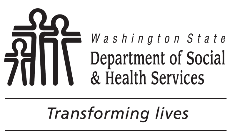 RESIDENTIAL CARE SERVICES (RCS)Adult Family Home (AFH)
Personnel ChangesRESIDENTIAL CARE SERVICES (RCS)Adult Family Home (AFH)
Personnel ChangesRESIDENTIAL CARE SERVICES (RCS)Adult Family Home (AFH)
Personnel ChangesRESIDENTIAL CARE SERVICES (RCS)Adult Family Home (AFH)
Personnel ChangesRESIDENTIAL CARE SERVICES (RCS)Adult Family Home (AFH)
Personnel ChangesADULT FAMILY HOME NAMEADULT FAMILY HOME NAMEADULT FAMILY HOME NAMEADULT FAMILY HOME NAMERESIDENTIAL CARE SERVICES (RCS)Adult Family Home (AFH)
Personnel ChangesRESIDENTIAL CARE SERVICES (RCS)Adult Family Home (AFH)
Personnel ChangesRESIDENTIAL CARE SERVICES (RCS)Adult Family Home (AFH)
Personnel ChangesRESIDENTIAL CARE SERVICES (RCS)Adult Family Home (AFH)
Personnel ChangesRESIDENTIAL CARE SERVICES (RCS)Adult Family Home (AFH)
Personnel ChangesLICENSE NUMBERLICENSE NUMBERUBI NUMBERUBI NUMBERThis form should be used in compliance with Washington Administrative Code (WAC) 388-76-10041 to notify the department when officers, directors, members, or owners change.  If a change of ownership as defined under WAC 388-76-10105 is required, please fill out the Adult Family Home Application, DSHS 10-410, and do not use this form. I am notifying the department that my adult family home is (please check all that apply):  Adding someone to the entity       Removing someone from the entityInstructions – Incomplete forms will not be accepted:1)	List all the officers, directors, members, and owners that will be affiliated with the entity after the proposed change.2)	Complete all columns for each person listed.  The percent of ownership should total 100%, except in the case of non-profit corporations.3)	Attach a signed and dated relinquishment statement from each officer, director, member, or owner who is to be removed from affiliation with the entity. 4)	Email the completed form and applicable attachments to BAAU@dshs.wa.gov.This form should be used in compliance with Washington Administrative Code (WAC) 388-76-10041 to notify the department when officers, directors, members, or owners change.  If a change of ownership as defined under WAC 388-76-10105 is required, please fill out the Adult Family Home Application, DSHS 10-410, and do not use this form. I am notifying the department that my adult family home is (please check all that apply):  Adding someone to the entity       Removing someone from the entityInstructions – Incomplete forms will not be accepted:1)	List all the officers, directors, members, and owners that will be affiliated with the entity after the proposed change.2)	Complete all columns for each person listed.  The percent of ownership should total 100%, except in the case of non-profit corporations.3)	Attach a signed and dated relinquishment statement from each officer, director, member, or owner who is to be removed from affiliation with the entity. 4)	Email the completed form and applicable attachments to BAAU@dshs.wa.gov.This form should be used in compliance with Washington Administrative Code (WAC) 388-76-10041 to notify the department when officers, directors, members, or owners change.  If a change of ownership as defined under WAC 388-76-10105 is required, please fill out the Adult Family Home Application, DSHS 10-410, and do not use this form. I am notifying the department that my adult family home is (please check all that apply):  Adding someone to the entity       Removing someone from the entityInstructions – Incomplete forms will not be accepted:1)	List all the officers, directors, members, and owners that will be affiliated with the entity after the proposed change.2)	Complete all columns for each person listed.  The percent of ownership should total 100%, except in the case of non-profit corporations.3)	Attach a signed and dated relinquishment statement from each officer, director, member, or owner who is to be removed from affiliation with the entity. 4)	Email the completed form and applicable attachments to BAAU@dshs.wa.gov.This form should be used in compliance with Washington Administrative Code (WAC) 388-76-10041 to notify the department when officers, directors, members, or owners change.  If a change of ownership as defined under WAC 388-76-10105 is required, please fill out the Adult Family Home Application, DSHS 10-410, and do not use this form. I am notifying the department that my adult family home is (please check all that apply):  Adding someone to the entity       Removing someone from the entityInstructions – Incomplete forms will not be accepted:1)	List all the officers, directors, members, and owners that will be affiliated with the entity after the proposed change.2)	Complete all columns for each person listed.  The percent of ownership should total 100%, except in the case of non-profit corporations.3)	Attach a signed and dated relinquishment statement from each officer, director, member, or owner who is to be removed from affiliation with the entity. 4)	Email the completed form and applicable attachments to BAAU@dshs.wa.gov.This form should be used in compliance with Washington Administrative Code (WAC) 388-76-10041 to notify the department when officers, directors, members, or owners change.  If a change of ownership as defined under WAC 388-76-10105 is required, please fill out the Adult Family Home Application, DSHS 10-410, and do not use this form. I am notifying the department that my adult family home is (please check all that apply):  Adding someone to the entity       Removing someone from the entityInstructions – Incomplete forms will not be accepted:1)	List all the officers, directors, members, and owners that will be affiliated with the entity after the proposed change.2)	Complete all columns for each person listed.  The percent of ownership should total 100%, except in the case of non-profit corporations.3)	Attach a signed and dated relinquishment statement from each officer, director, member, or owner who is to be removed from affiliation with the entity. 4)	Email the completed form and applicable attachments to BAAU@dshs.wa.gov.This form should be used in compliance with Washington Administrative Code (WAC) 388-76-10041 to notify the department when officers, directors, members, or owners change.  If a change of ownership as defined under WAC 388-76-10105 is required, please fill out the Adult Family Home Application, DSHS 10-410, and do not use this form. I am notifying the department that my adult family home is (please check all that apply):  Adding someone to the entity       Removing someone from the entityInstructions – Incomplete forms will not be accepted:1)	List all the officers, directors, members, and owners that will be affiliated with the entity after the proposed change.2)	Complete all columns for each person listed.  The percent of ownership should total 100%, except in the case of non-profit corporations.3)	Attach a signed and dated relinquishment statement from each officer, director, member, or owner who is to be removed from affiliation with the entity. 4)	Email the completed form and applicable attachments to BAAU@dshs.wa.gov.This form should be used in compliance with Washington Administrative Code (WAC) 388-76-10041 to notify the department when officers, directors, members, or owners change.  If a change of ownership as defined under WAC 388-76-10105 is required, please fill out the Adult Family Home Application, DSHS 10-410, and do not use this form. I am notifying the department that my adult family home is (please check all that apply):  Adding someone to the entity       Removing someone from the entityInstructions – Incomplete forms will not be accepted:1)	List all the officers, directors, members, and owners that will be affiliated with the entity after the proposed change.2)	Complete all columns for each person listed.  The percent of ownership should total 100%, except in the case of non-profit corporations.3)	Attach a signed and dated relinquishment statement from each officer, director, member, or owner who is to be removed from affiliation with the entity. 4)	Email the completed form and applicable attachments to BAAU@dshs.wa.gov.This form should be used in compliance with Washington Administrative Code (WAC) 388-76-10041 to notify the department when officers, directors, members, or owners change.  If a change of ownership as defined under WAC 388-76-10105 is required, please fill out the Adult Family Home Application, DSHS 10-410, and do not use this form. I am notifying the department that my adult family home is (please check all that apply):  Adding someone to the entity       Removing someone from the entityInstructions – Incomplete forms will not be accepted:1)	List all the officers, directors, members, and owners that will be affiliated with the entity after the proposed change.2)	Complete all columns for each person listed.  The percent of ownership should total 100%, except in the case of non-profit corporations.3)	Attach a signed and dated relinquishment statement from each officer, director, member, or owner who is to be removed from affiliation with the entity. 4)	Email the completed form and applicable attachments to BAAU@dshs.wa.gov.This form should be used in compliance with Washington Administrative Code (WAC) 388-76-10041 to notify the department when officers, directors, members, or owners change.  If a change of ownership as defined under WAC 388-76-10105 is required, please fill out the Adult Family Home Application, DSHS 10-410, and do not use this form. I am notifying the department that my adult family home is (please check all that apply):  Adding someone to the entity       Removing someone from the entityInstructions – Incomplete forms will not be accepted:1)	List all the officers, directors, members, and owners that will be affiliated with the entity after the proposed change.2)	Complete all columns for each person listed.  The percent of ownership should total 100%, except in the case of non-profit corporations.3)	Attach a signed and dated relinquishment statement from each officer, director, member, or owner who is to be removed from affiliation with the entity. 4)	Email the completed form and applicable attachments to BAAU@dshs.wa.gov.This form should be used in compliance with Washington Administrative Code (WAC) 388-76-10041 to notify the department when officers, directors, members, or owners change.  If a change of ownership as defined under WAC 388-76-10105 is required, please fill out the Adult Family Home Application, DSHS 10-410, and do not use this form. I am notifying the department that my adult family home is (please check all that apply):  Adding someone to the entity       Removing someone from the entityInstructions – Incomplete forms will not be accepted:1)	List all the officers, directors, members, and owners that will be affiliated with the entity after the proposed change.2)	Complete all columns for each person listed.  The percent of ownership should total 100%, except in the case of non-profit corporations.3)	Attach a signed and dated relinquishment statement from each officer, director, member, or owner who is to be removed from affiliation with the entity. 4)	Email the completed form and applicable attachments to BAAU@dshs.wa.gov.NAME
(FIRST, MIDDLE, LAST)NAME
(FIRST, MIDDLE, LAST)HAS CONTROL* OF THE PROVIDER?BACKGROUND CHECKS CONDUCTED IN COMPLIANCE WITH WAC 388-76-10160 THROUGH 1081?TITLE AND POSITION IN THE HOMETITLE AND POSITION IN THE HOMESOCIAL SECURITY NUMBERDATE OF BIRTH (MM/DD/YYYY)DATE OF BIRTH (MM/DD/YYYY)% OF OWNERSHIP (FOR NON-PROFIT CORPORATIONS, THIS SHOULD BE 0)  Yes  No  Yes  No     %  Yes  No  Yes  No     %  Yes  No  Yes  No     %  Yes  No  Yes  No     %  Yes  No  Yes  No     %*	Control means the possession, directly or indirectly, of the power to direct the management, operation, and/or policies of the adult family home, whether through ownership, voting control, by agreement, by contract or otherwise. (WAC 388-76-10105)By signing this form, I attest on behalf of this entity that everyone listed on this form meets the qualifications required for their position under WAC Chapter 388-76 and WAC Chapter 388-112A.  I also attest that residents have been notified of this change.*	Control means the possession, directly or indirectly, of the power to direct the management, operation, and/or policies of the adult family home, whether through ownership, voting control, by agreement, by contract or otherwise. (WAC 388-76-10105)By signing this form, I attest on behalf of this entity that everyone listed on this form meets the qualifications required for their position under WAC Chapter 388-76 and WAC Chapter 388-112A.  I also attest that residents have been notified of this change.*	Control means the possession, directly or indirectly, of the power to direct the management, operation, and/or policies of the adult family home, whether through ownership, voting control, by agreement, by contract or otherwise. (WAC 388-76-10105)By signing this form, I attest on behalf of this entity that everyone listed on this form meets the qualifications required for their position under WAC Chapter 388-76 and WAC Chapter 388-112A.  I also attest that residents have been notified of this change.*	Control means the possession, directly or indirectly, of the power to direct the management, operation, and/or policies of the adult family home, whether through ownership, voting control, by agreement, by contract or otherwise. (WAC 388-76-10105)By signing this form, I attest on behalf of this entity that everyone listed on this form meets the qualifications required for their position under WAC Chapter 388-76 and WAC Chapter 388-112A.  I also attest that residents have been notified of this change.*	Control means the possession, directly or indirectly, of the power to direct the management, operation, and/or policies of the adult family home, whether through ownership, voting control, by agreement, by contract or otherwise. (WAC 388-76-10105)By signing this form, I attest on behalf of this entity that everyone listed on this form meets the qualifications required for their position under WAC Chapter 388-76 and WAC Chapter 388-112A.  I also attest that residents have been notified of this change.*	Control means the possession, directly or indirectly, of the power to direct the management, operation, and/or policies of the adult family home, whether through ownership, voting control, by agreement, by contract or otherwise. (WAC 388-76-10105)By signing this form, I attest on behalf of this entity that everyone listed on this form meets the qualifications required for their position under WAC Chapter 388-76 and WAC Chapter 388-112A.  I also attest that residents have been notified of this change.*	Control means the possession, directly or indirectly, of the power to direct the management, operation, and/or policies of the adult family home, whether through ownership, voting control, by agreement, by contract or otherwise. (WAC 388-76-10105)By signing this form, I attest on behalf of this entity that everyone listed on this form meets the qualifications required for their position under WAC Chapter 388-76 and WAC Chapter 388-112A.  I also attest that residents have been notified of this change.*	Control means the possession, directly or indirectly, of the power to direct the management, operation, and/or policies of the adult family home, whether through ownership, voting control, by agreement, by contract or otherwise. (WAC 388-76-10105)By signing this form, I attest on behalf of this entity that everyone listed on this form meets the qualifications required for their position under WAC Chapter 388-76 and WAC Chapter 388-112A.  I also attest that residents have been notified of this change.*	Control means the possession, directly or indirectly, of the power to direct the management, operation, and/or policies of the adult family home, whether through ownership, voting control, by agreement, by contract or otherwise. (WAC 388-76-10105)By signing this form, I attest on behalf of this entity that everyone listed on this form meets the qualifications required for their position under WAC Chapter 388-76 and WAC Chapter 388-112A.  I also attest that residents have been notified of this change.*	Control means the possession, directly or indirectly, of the power to direct the management, operation, and/or policies of the adult family home, whether through ownership, voting control, by agreement, by contract or otherwise. (WAC 388-76-10105)By signing this form, I attest on behalf of this entity that everyone listed on this form meets the qualifications required for their position under WAC Chapter 388-76 and WAC Chapter 388-112A.  I also attest that residents have been notified of this change.SIGNATURE OF PERSON COMPLETING THIS FORM	DATESIGNATURE OF PERSON COMPLETING THIS FORM	DATESIGNATURE OF PERSON COMPLETING THIS FORM	DATESIGNATURE OF PERSON COMPLETING THIS FORM	DATESIGNATURE OF PERSON COMPLETING THIS FORM	DATEPRINT NAME HEREPRINT NAME HEREPRINT NAME HEREPRINT NAME HEREPRINT NAME HEREEMAIL ADDRESSEMAIL ADDRESSEMAIL ADDRESSEMAIL ADDRESSEMAIL ADDRESSTITLETITLETITLETITLETITLEFor office use only:    STARS Updated     FM Notified     Not processed returned to licensee	Date:       		Initials:       	For office use only:    STARS Updated     FM Notified     Not processed returned to licensee	Date:       		Initials:       	For office use only:    STARS Updated     FM Notified     Not processed returned to licensee	Date:       		Initials:       	For office use only:    STARS Updated     FM Notified     Not processed returned to licensee	Date:       		Initials:       	For office use only:    STARS Updated     FM Notified     Not processed returned to licensee	Date:       		Initials:       	For office use only:    STARS Updated     FM Notified     Not processed returned to licensee	Date:       		Initials:       	For office use only:    STARS Updated     FM Notified     Not processed returned to licensee	Date:       		Initials:       	For office use only:    STARS Updated     FM Notified     Not processed returned to licensee	Date:       		Initials:       	For office use only:    STARS Updated     FM Notified     Not processed returned to licensee	Date:       		Initials:       	For office use only:    STARS Updated     FM Notified     Not processed returned to licensee	Date:       		Initials:       	